PC Maintenance And Repair - Chapter 1Cases - Know these two types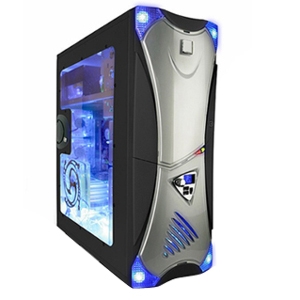 Tower CaseStands uprightHas room for several optical and/or hard drivesOften used for serversLarger than desktopEasier to upgrade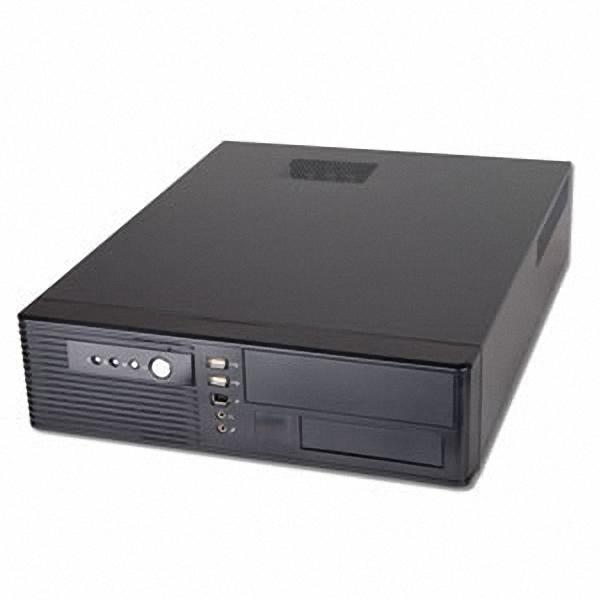 Desktop CaseLies FlatOften has a monitor placed on top Smaller with less room to work insideLess room inside for additional drives/upgradesPorts - Know these 16 port types by sight and their functionMotherboards - Know two Form Factors (sizes)ATX - Advanced Technology Extended Most commonMust buy a case designed to fit an ATX motherboardLarger motherboard with many expansion slots for upgradingDeveloped by Intel in 1995MicroATXSmaller by reducing the number of expansion slotsUses smaller cases than ATX motherboardsLess powerful power supply required due to fewer components to "feed"Power Connectors - Recognize these power connectors by sight and know what they connect toDisk Drives - Know power and connection cable typesSATA - (Serial ATA) Newer and faster connection for hard drives and optical drives.Uses 15-pin SATA (power) and SATA cable for connecting to motherboard (data)PATA - Parallel ATA or IDE Older, slower connection for hard drives and older optical drives (CD-ROM)Uses 4-pin Molex for powerUses 40-pin ribbon cable for connection to motherboard (data)EIDE - Enhanced IDESame as PATA except it uses an 80-pin ribbon cable for connection to motherboard (2x faster)Floppy Drives - Know power cable and data cableUses 4-pin berg connector for powerUses 34-pin  ribbon cable connection to motherboardElectricity TermsAC vs. DCHot, Neutral and GroundProtecting Yourself from Electrical Shocks and BurnsProtecting Equipment from ESDPC Technician ToolsPort NamePurposeImageVGA Also known as DB-15 port.  Used to transmit video from computers to older monitors.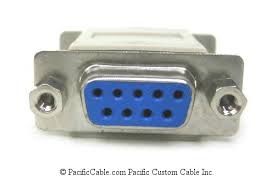 S-VideoUsed to connect a computer to a television.  Will have either 4 or 7 pins.  This typically found in older computers and laptops.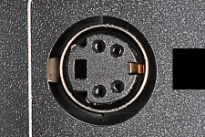 DVITransmits video only from PC to monitor.  More current than VGA.Digital Video Interface.  There are 3 types which will be discussed later.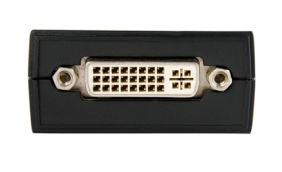 HDMITransmits video and audio.  Used for computers and home theater equipment.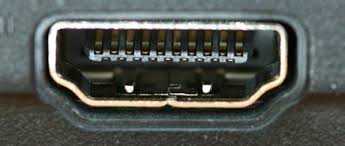 DisplayPortTransmit video and audio.  Slowly replacing DVI.  Identified by the  "D" symbol shown in the image to the right.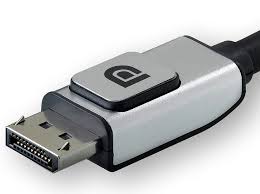 ThunderboltTransmits video and data on same port and cable. Shaped the same as DisplayPort and compatible with DisplayPort devices.  Identified by lightning bolt symbol shown in image to the right.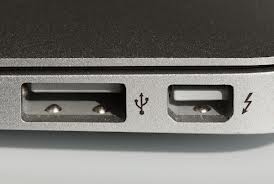 Ethernet PortUsed to connect your computer to a network, providing Internet access.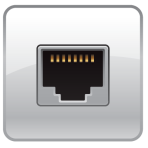 Audio Port3 or more round ports used for microphone, audio in, audio out and stereo audio out.  If you have one audio cable to connect, use the lime green port.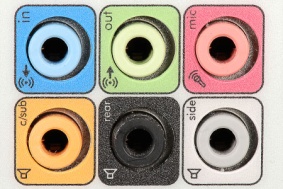 S/PDIFSony-Philips Digital Interface sound port - connects to external home theater system, providing best signal quality.  Also called optical audio.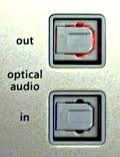 USBUniversal Serial Bus - Multipurpose input/output (i/o) device used to connect mice, keyboard, external drives, scanners, flash drives, etc.. to a computer.  There are varying speeds of USB ports. (discussed later)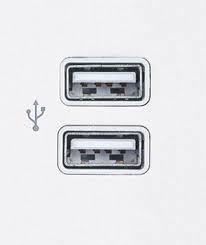 FireWireAlso called IEEE1394.  Used to connect high-speed multimedia devices such as digital camcorders.  Faster USB ports have made this somewhat obsolete.  Note the "Y"-shaped symbol.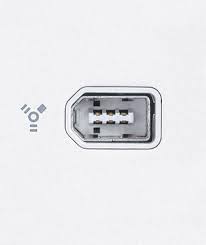 external SATA(aka eSATA) - Used to connect certain external hard drives.  It is faster than FireWire.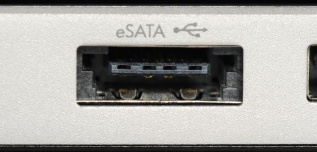 PS/2aka mini-DIN port - Round 6-pin ports used by older mice and keyboards.  Purple is used for keyboards.  Green for mice.  Has been replaced by USB ports on newer computers.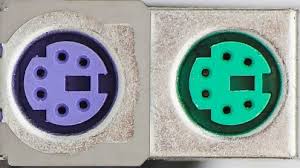 Serial Portaka DB9 - 9 pin ports used on older computers.  Replaced by USB.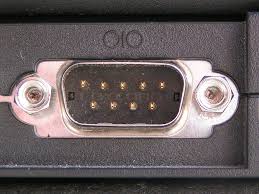 Parallel port25 pin port used to connect computers to older printers.  Replaced by USB.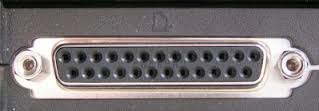 Modem Portaka RJ-11 - Used to connect dial-up phone lines to computers for dial-up Internet access.  Services like America Online used this technology in the 90s.  The port look exactly like a telephone jack.  It has been replaced by Ethernet ports due to the much faster speeds available.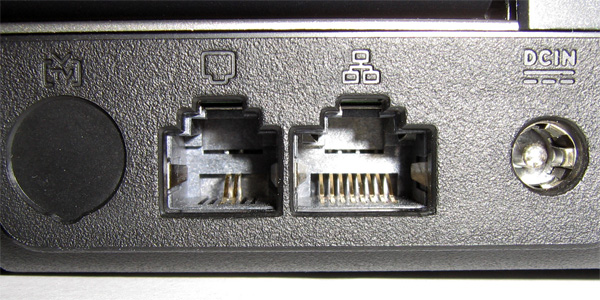 Power ConnectorWhat it connects toImage20-pin P1Main power to older motherboards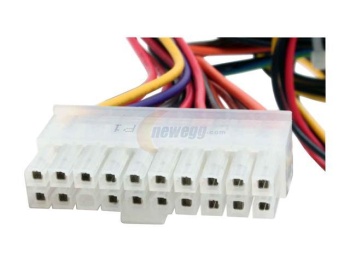 24-pin P1Main power to current motherboards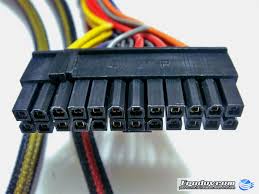 20+4 pin P1Main power to older and newer motherboards, by having the extra 4 pins separate from first 20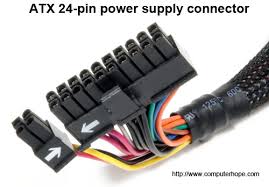 4-pin auxiliary motherboardOlder connector that connects to motherboard but is used to provide power to CPU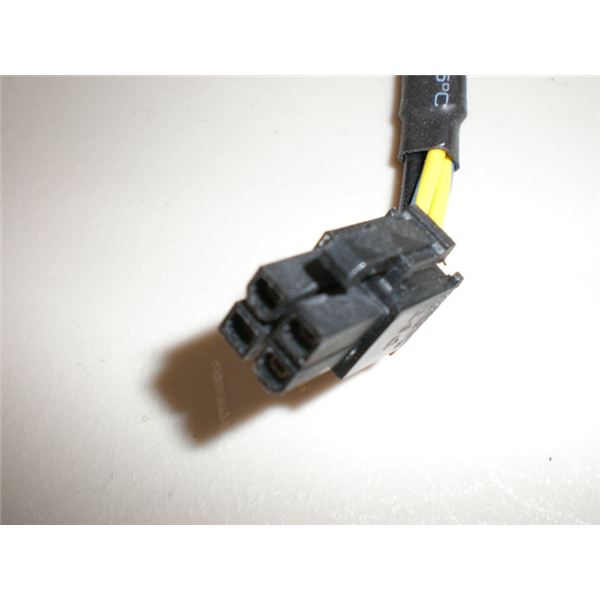 8-pin auxiliary motherboardTwo side-by-side 4-pin auxiliary connects used to provide additional power to newer motherboards and CPUs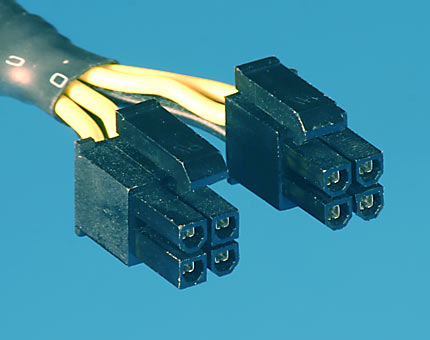 4-pin MolexProvides power for IDE or PATA drives (older hard drives and CD-ROM drives)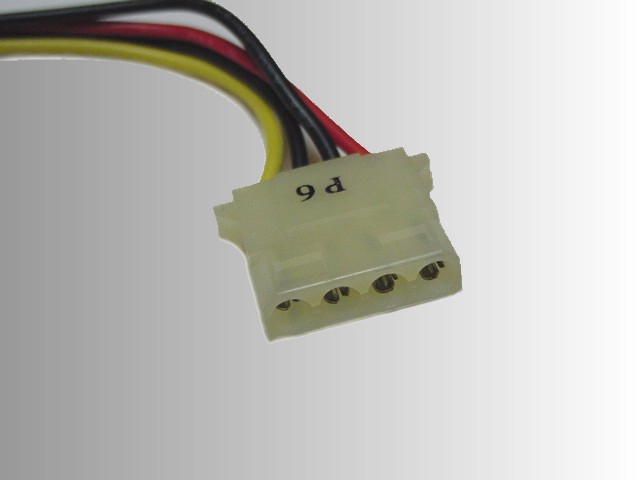 15-pin SATAUsed for SATA drives (newer hard drives and DVD/Blu-Ray optical drives)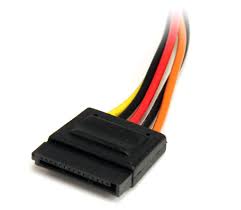 4-pin BergUsed by floppy disk drives (very old)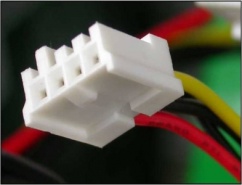 6-pin PCIeProvides power to PCI Express (version 1) video cards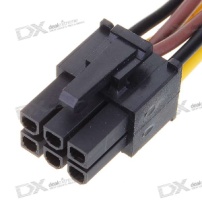 8-pin PCIeProvides power to PCI Express (Version 2) video cards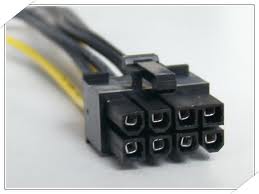 6+2 pin PCIe connectorProvides power to PCI Express video cards.  It has the capacity to work with version 1 and version 2, due to having an additional 2 pins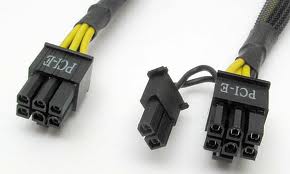 TermDefinitionUnits of measurevoltageHow hard the electricity is being pushed through the cable/outlet.  Think water pressure in a pipe as voltagevolt (v)currentMeasure how much electricity flows per secondamps (a)resistanceMeasure how much resistance the electricity meets as it moves through a substance.  Most computer cables and wires will have near 0 resistanceohm (Ω)workMeasures how much work required to push the electricity through to a device.  Specifically, the work it takes to push one amp of current through a resistance of 1 ohm is measured as a joule.joulepowerMeasures work over time.  One joule per second is a watt.  It measures total electrical power required to operate a device.watt (W)